Департамент образования города МосквыГосударственное бюджетное общеобразовательное учреждение городаМосквы «Школа №1505 «Преображенская»Влияние биостима на время прорастания семянИсследовательская работаВЫПОЛНИЛАученица 9 А классаГюнгюр ФилизНАУЧНЫЙ РУКОВОДИТЕЛЬНоздрачева Анна НиколаевнаРЕЦЕНЗЕНТМосква, 2019/2020 г.СОДЕРЖАНИЕВведение…………………………………………………………………………..3Фитогормоны, их функции, особенности…………………………………….…3Биостим и ауксины……………………………………………………………….4Материалы и методы……………………………………………………………..5Результаты………………………………………………………………………...6Вывод и Заключение…………….…………………………………….………….7Список литературы…………………………………….…………………………7Введение.Область: Ботаника, биохимияПроблема: В современном мире растения живут в условиях недостатка питательных веществ, отсутствия света или его переизбытка, стресса из-за погодных условий, загрязнения воздуха и избытка/недостатка влаги, что способствует развитию болезней агрокультур. Для улучшения урожайности фермеры и ученые предпринимают ряд мер, чтобы противостоять болезням агрокультур. Оптимальным путем борьбы с болезнями растений является повышение устойчивости и увеличение скорости роста сельскохозяйственных культур, воздействуя на фитогормоны растений. Актуальность: Воздействуя на растение смесью фитогормонов на стадии их роста, можно предотвратить последующие заболевания растений, которые приводят к снижению научно-технического уровня производства агрокультур, к неурожайности.Гипотеза: Препарат “Биостим_Старт” ускоряет процесс прорастания семян.Цель: Проверить годность препарата “Биостим_Старт” как регулятора прорастания семян, а также исследовать время прорастания семян с использованием фитогормона биостима и без него в почвенной и беспочвенной средах.Задачи:Изучить литературные данные и описать роль фитогормонов в жизни растенийВыбрать растенияСпланировать экспериментИсследовать время прорастания семян Фитогормоны, их функции, особенности.Многие этапы и механизмы роста и развития растения должны отслеживаться эндогенными факторами. В растении в качестве эндогенных регуляторных программ развития выступают растительные гормоны или фитогормоны. По определению: “Фитогормоны — это гормоны растений, физиологически активные органические соединения, действующие в ничтожно малых количествах как регуляторы роста и развития”. Гормоны живых организмов вызывают специфический физиологический ответ у определенных клеток, они действуют в низкой концентрации (начиная с 10-5 моль/литр) и практически не играют роли в основном метаболизме клетки: в получении энергии или в диссимиляции, гормоны используются только для сигнальных целей. Особенностями фитогормонов являются низкомолекулярность, в отличие от гормонов животных, растительные регулируют целые программы развития, оказывая влияние на блоки. Специфика действий фитогормонов может быть различной в зависимости от места действия, стадии развития растения и внешних условий, т.е. при изменении данных факторов гормоны будут работать по-другому. (1)Количество фитогормонов в растении не превышает 10, но несмотря на столь малое число, они, взаимодействуя друг с другом, способны регулировать всю программу развития растений. (2) Все фитогормоны можно разделить на 2 группы: стимуляторы и ингибиторы. К гормонам-стимуляторам относятся: ауксин, гиббереллин, цитокинин и брассипостероиды, они усиливают рост растения, улучшают самочувствие и влияют на цветение. К ингибиторам относятся абсцизовая кислота и другие синтетические гормоны (дорфимы, гербициды, десиканты), которые способны вызвать кратковременное торможение роста растений, они также способствуют переходу в состоянии покоя. “Ингибиторы в больших количествах накапливаются в почках и семенах осенью в период приостановки процессов роста при переходе растений в состояние покоя” (4). Отличительной особенностью растительных гормонов является взаимодействие - “переговоры гормонов”: они проявляют отличительные свойства, взаимодействуя одновременно с другими гормонами растения, в таком случае можно говорить о сети взаимодействия гормональных систем. Растительные гормоны, в отличие от животных, не синтезируются в железах, фитогормоны образуются в определенных тканях растения. Фитогормоны — химические сигнальные молекулы, “они выполняют функцию биологических мессенджеров, которые транспортируются из одной части в другую, обеспечивая скоординированную реакцию на организменном уровне”. Растительные гормоны участвуют в регуляции белкового синтеза, в активировании ферментов и в транспорте веществ через биологические мембраны. (3) Особенно активно гормоны растений синтезируются на этапе его эмбрионального развития. В зависимости от концентрации различных видов гормонов, кислот и других факторов семена растут и развиваются с разной интенсивностью. (4) Так один и тот же гормон на разных этапах оказывает действие на рост и онтогенез семени по-разному. Биостим и ауксины.Биостим представляет собой комплекс фитогормонов ауксиновой и гиббереллиновой природы. Биостим рекомендуется применять для ускорения прорастания семян, при пикировке и высадке рассады, для улучшения укоренения саженцев. Далее подробней расскажу об ауксине и гибберлине. 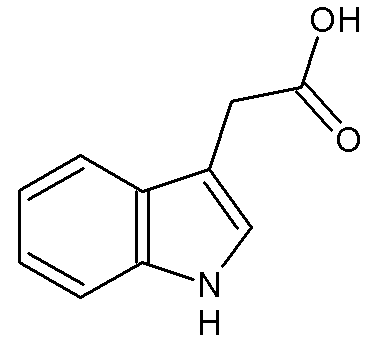 “Ауксины — это группа гормонов растений, регулирующих на разных этапах жизни растения его рост, дифференцировку органов, ростовые реакции на свет и силу тяжести”. (1) Главным активным продуктом синтеза ауксинов является индолилуксусная кислота (ИУК). (3) Высококонцентрированные ауксины производятся и запасаются в местах активного деления клеток: в основном в конусах нарастания побега и корня, из которых после транспортируются в остальные части растения. (4) Транспорт ауксинов происходит непосредственно из одной клетки в другую, что является их отличительной особенностью среди других растительных гормонов, которые транспортируются по организму при помощи флоэмы. Существует 2 механизма входа ауксинов в клетку: пассивная диффузия и активный транспорт. В первом фитогормон находится в протонированной форме (IAAH) и проникает в клетку через фосфолипидную мембрану. Во втором ауксин транспортируется в анионной диссоциированной форме (IAA- и 2H+). Фермент AUXT переносит ауксин в клетку путем симпорта с протоном (за счет разницы между кислотной средой клеточной стенки и нейтральной или слабощелочной цитоплазмы). Выход ауксинов из клетки производят специальные транспортеры (PIN), которые концентрируются в базальной части клетки. (2)	Одним из способов регуляции активних форм фитогормонов в клетке является их переход в неактивное состояние, т.е. клетка растения способна деактивировать гормон при помощи ацилирования или связав его с аминокислотами. 	Гибберлин же оказывает влияние на работу хромосомного аппарата. Способен в значительной степени влиять на длину стебля. При этом он может стимулировать как деление клеток, так и их растяжение. При этом гиббереллин не влияет на рост корня, а в повышенных концентрациях в водной культуре даже ухудшает состояние корней.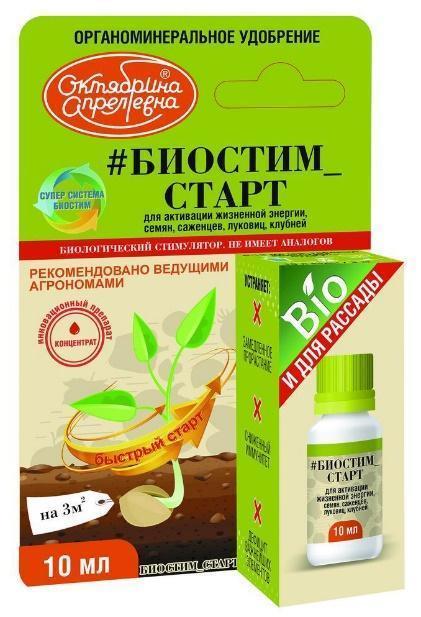 Материалы и методы. Агрокультуры и сорта: ГорохОскар АгроИловецкийКалипсоФасольКреолкаТенек-ХолодокНотаТыква крупноплоднаяМарсельезаПарижская золотаяЗемлячкаВыбор растений был осуществлен из-за единой концентрации раствора биостима для проращивания гороха, фасоли и тыквы. Раствор органоминерального удобрения биостима (“Биостим_Старт”), разбавленный в воде в пропорции 10 мл биостима к 1 литру воды (концентрация биостима в воде: 1%)Семена были пророщены в горшках с почвой и в марлевых салфетках, чтобы более точно определить влияние биостима на рост семян. Далее половина семян для проращивания в земле и половина семян для проращивания в салфетках была обработана раствором фитогормонов. Все оставшиеся семена были обработаны только водой.Фиксированные параметры: температура, производитель семянХод исследования:Проверка семян.Замачивание семян в воде или биорастворе на 24 часаЧерез 24 часа Каждая группа была поделена пополам. Часть семян посажена в землю, остальные были завернуты в намоченные (семью гормона или просто обычной водой) салфетки.Каждую неделю салфетки с семенами опускали в необходимые жидкости, а семена в горшках поливали водой через день, семена второй группы дополнительно опрыскивали раствором биостима в воде. Исследование проводилось месяцЧерез месяц мы можем наблюдать следующие результаты:Результаты. Результаты исследования представлены в таб. 1 и на диаграммах “Время появления побегов в почве” и “Время появления побегов в салфетках”. В таблице каждое число соответствует времени проращивания одного растения.Не проросли следующие сорта: Горох ИловецкийФасоль Тенек-ХолодокФасоль Нота (в почве)Тыква ЗемлячкаТаблица «Агрокультуры и время появления их побегов в разных средах с биостимом и без»Все растения имеют одинаковую тенденцию роста, поэтому была составлена диаграмма, в которой сравниваются среднее время появлениях побегов с/без биостима в почвенной и беспочвенных средах.Для построения диаграммы было подсчитано среднее время появления побегов в почвенной и беспочвенных средах с биостимом и без (в программе Excel). Также была посчитана погрешность равная 7.4 дням. (Погрешность = корень из дисперсии: дисперсия времени прорастания каждой агрокультуры = 54,81; а ее корень = 7,4) В диаграмме погрешность также ограничена. 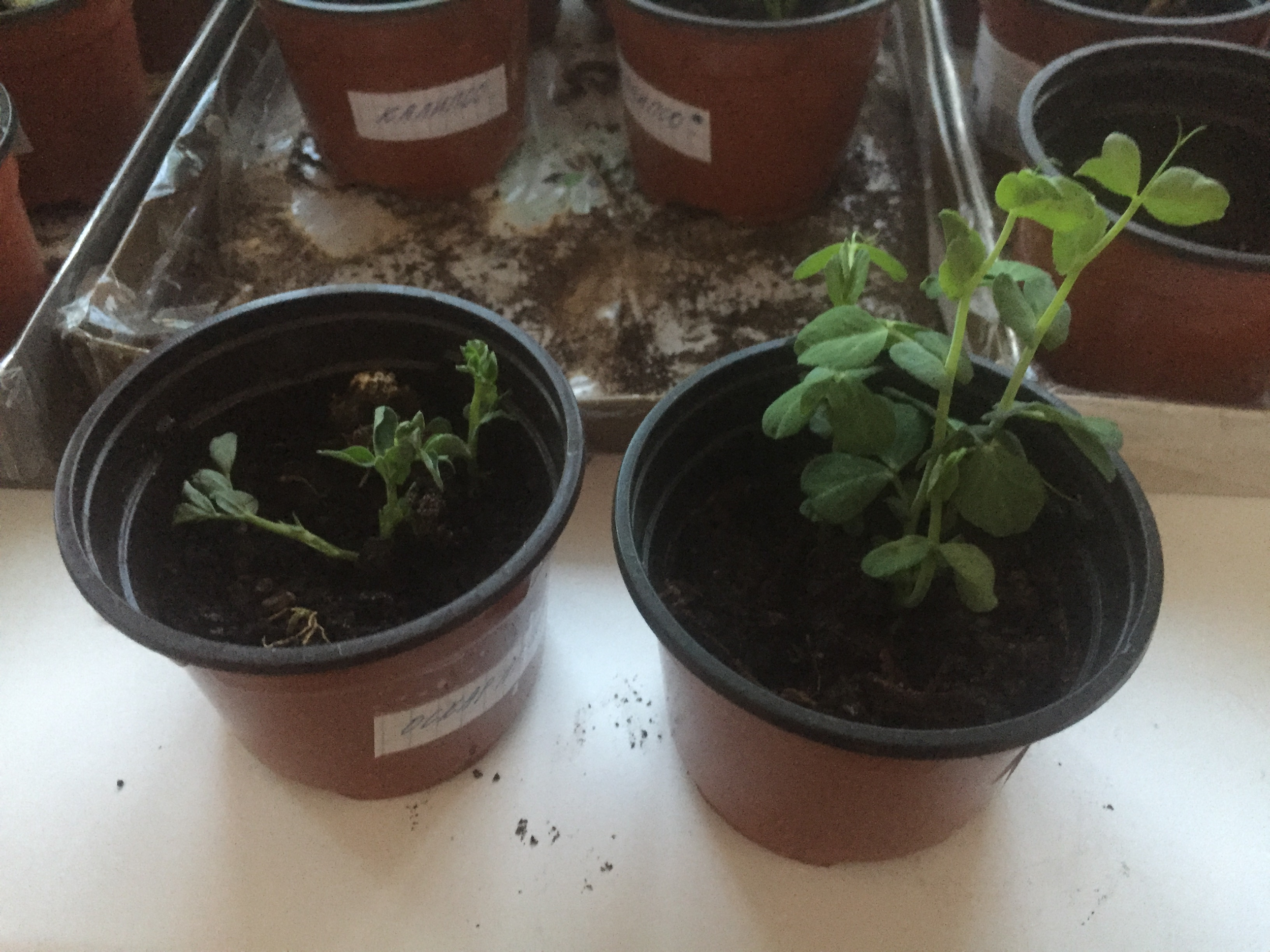 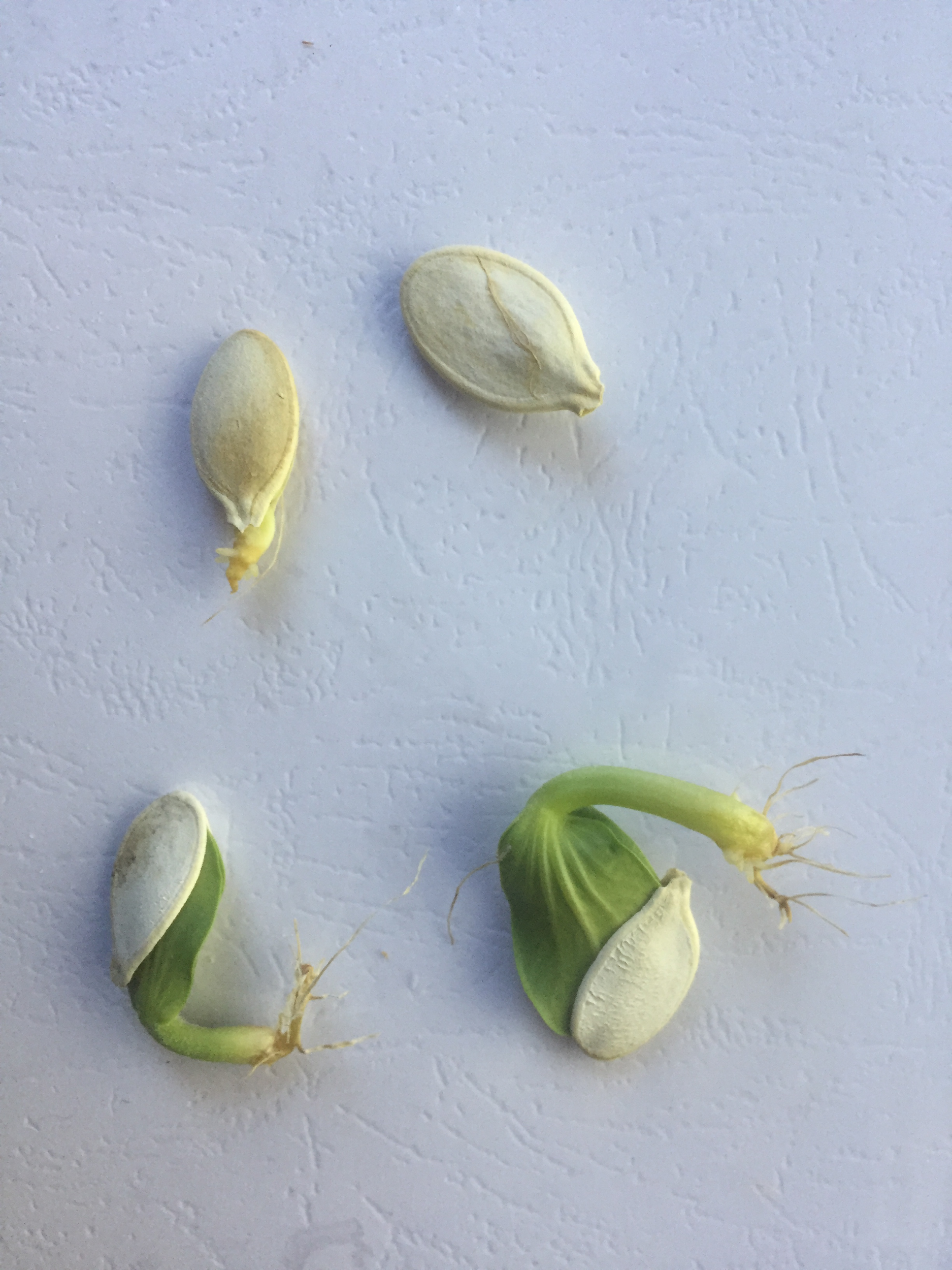 ВыводыРазличие между растениями с биостимом и без наблюдается, но статистически недостоверно. Гипотеза не опровергнута. Заключение Эксперимент имел бы более точный результат при использовании большего количества семян и растений (как минимум 10 для расчета погрешности и статистической точности), а также при предварительной проверке семян на всхожесть Список литературы:Микробиология. Словарь терминов:https://gufo.me/search?term=%D0%A4%D0%98%D0%A2%D0%9E%D0%93%D0%9E%D0%A0%D0%9C%D0%9E%D0%9D%D0%AB Носов, А.М. Физиология растений [Лекция]: лекции ученых МГУ/ Носов А.М.https://youtu.be/lmmWvcHuW70 Нефедьева Е.Э. Роль фитогормонов в регуляции прорастания семян [Статья]/ Нефедьева Е.Э., Белопухов С.Л., Верхотуров В.В., Лысак В.И.https://cyberleninka.ru/article/n/rol-fitogormonov-v-regulyatsii-prorastaniya-semyan/viewer Пшибытко Н., Зеневич Л., Жаворонкова Н., Калашникова Л. Фитогормоны против фузариозного увядания [Статья]https://cyberleninka.ru/article/n/fitogormony-protiv-fuzarioznogo-uvyadaniya/viewer Официальный сайт «Биостим_Старт»https://kristall-agro.ru/katalog-produkcii/antistress-regulyatori/biostim-startАгрокультураВремя появления побегов, сутВремя появления побегов, сутВремя появления побегов, сутВремя появления побегов, сутАгрокультурапочвапочваСалфеткиСалфеткиАгрокультурабез биостимас биостимомбез биостимас биостимомГорох Оскар Агро15, 16, 188,911,12,137.6,5Горох Калипсо11,13,171010,127,9Фасоль Креолка6,74,511,125,5,7Фасоль Нота--174,5Тыква Парижская Золотая20,2222,23-11,12,14,Тыква Марсельеза28,3022,2324,2716,20Среднее время16,91415,88,9